Fédération luthérienne mondiale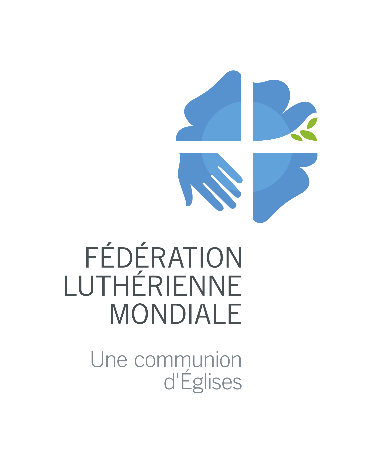 C.P. 2100CH-1211 Genève 2SuisseDMDprojects@lutheranworld.orgProposition de projet d’Église membre de la FLMPour la période 2021-2023Veuillez remplir uniquement les champs gris. Utilisez le bouton Tab pour passer au champ suivant. Sept pages maximum. Seules les candidatures complètes seront acceptées.Résumé des informations généralesRésumé des informations généralesRésumé des informations généralesRésumé des informations généralesRésumé des informations généralesNom du projet :Église(s) / Institution(s) candidate(s) :Interlocuteur :PrénomPrénomNomNomCourrielTéléphoneTéléphoneSkypeNom de la ou des Églises soutenant le projet :Montant total demandé à la FLM pour l’ensemble du projet :EUR       (maximum 50 000 EUR par an)EUR       (maximum 50 000 EUR par an)EUR       (maximum 50 000 EUR par an)EUR       (maximum 50 000 EUR par an)Statut : Nouveau projet Nouveau projet Poursuite PoursuiteContexte et motivation du projetContexte et motivation du projetContexte et motivation du projetContexte et motivation du projetContexte et motivation du projetExpliquez les problèmes, les besoins et les opportunités auxquels le projet répond. Les femmes, les hommes et les jeunes sont-ils touchés différemment ? Si tel est le cas, décrivez en quoi.Expliquez en quoi et comment l’Église membre est appelée à réagir à ces problèmes et ce qui relie le projet à sa stratégie.S’il s’agit de la poursuite d’un projet, décrivez les réalisations à ce jour et expliquez en quoi cette nouvelle phase s’appuie sur la (les) phase(s) précédente(s) du projet.Expliquez les problèmes, les besoins et les opportunités auxquels le projet répond. Les femmes, les hommes et les jeunes sont-ils touchés différemment ? Si tel est le cas, décrivez en quoi.Expliquez en quoi et comment l’Église membre est appelée à réagir à ces problèmes et ce qui relie le projet à sa stratégie.S’il s’agit de la poursuite d’un projet, décrivez les réalisations à ce jour et expliquez en quoi cette nouvelle phase s’appuie sur la (les) phase(s) précédente(s) du projet.Expliquez les problèmes, les besoins et les opportunités auxquels le projet répond. Les femmes, les hommes et les jeunes sont-ils touchés différemment ? Si tel est le cas, décrivez en quoi.Expliquez en quoi et comment l’Église membre est appelée à réagir à ces problèmes et ce qui relie le projet à sa stratégie.S’il s’agit de la poursuite d’un projet, décrivez les réalisations à ce jour et expliquez en quoi cette nouvelle phase s’appuie sur la (les) phase(s) précédente(s) du projet.Expliquez les problèmes, les besoins et les opportunités auxquels le projet répond. Les femmes, les hommes et les jeunes sont-ils touchés différemment ? Si tel est le cas, décrivez en quoi.Expliquez en quoi et comment l’Église membre est appelée à réagir à ces problèmes et ce qui relie le projet à sa stratégie.S’il s’agit de la poursuite d’un projet, décrivez les réalisations à ce jour et expliquez en quoi cette nouvelle phase s’appuie sur la (les) phase(s) précédente(s) du projet.Expliquez les problèmes, les besoins et les opportunités auxquels le projet répond. Les femmes, les hommes et les jeunes sont-ils touchés différemment ? Si tel est le cas, décrivez en quoi.Expliquez en quoi et comment l’Église membre est appelée à réagir à ces problèmes et ce qui relie le projet à sa stratégie.S’il s’agit de la poursuite d’un projet, décrivez les réalisations à ce jour et expliquez en quoi cette nouvelle phase s’appuie sur la (les) phase(s) précédente(s) du projet.Impact du projet Impact du projet Impact du projet Impact du projet Impact du projet Décrivez le projet en employant un langage simple, en insistant sur son approche stratégique et sur les changements majeurs qu’il vise à réaliser dans l’Église et/ou dans la société.Le projet aura-t-il des répercussions différentes sur les femmes, les hommes et les jeunes ? Le cas échéant, décrivez comment.La pérennité du changement positif sera-t-elle garantie à l’issue du projet (durabilité) ? Le cas échéant, expliquez en quoi.Décrivez le projet en employant un langage simple, en insistant sur son approche stratégique et sur les changements majeurs qu’il vise à réaliser dans l’Église et/ou dans la société.Le projet aura-t-il des répercussions différentes sur les femmes, les hommes et les jeunes ? Le cas échéant, décrivez comment.La pérennité du changement positif sera-t-elle garantie à l’issue du projet (durabilité) ? Le cas échéant, expliquez en quoi.Décrivez le projet en employant un langage simple, en insistant sur son approche stratégique et sur les changements majeurs qu’il vise à réaliser dans l’Église et/ou dans la société.Le projet aura-t-il des répercussions différentes sur les femmes, les hommes et les jeunes ? Le cas échéant, décrivez comment.La pérennité du changement positif sera-t-elle garantie à l’issue du projet (durabilité) ? Le cas échéant, expliquez en quoi.Décrivez le projet en employant un langage simple, en insistant sur son approche stratégique et sur les changements majeurs qu’il vise à réaliser dans l’Église et/ou dans la société.Le projet aura-t-il des répercussions différentes sur les femmes, les hommes et les jeunes ? Le cas échéant, décrivez comment.La pérennité du changement positif sera-t-elle garantie à l’issue du projet (durabilité) ? Le cas échéant, expliquez en quoi.Décrivez le projet en employant un langage simple, en insistant sur son approche stratégique et sur les changements majeurs qu’il vise à réaliser dans l’Église et/ou dans la société.Le projet aura-t-il des répercussions différentes sur les femmes, les hommes et les jeunes ? Le cas échéant, décrivez comment.La pérennité du changement positif sera-t-elle garantie à l’issue du projet (durabilité) ? Le cas échéant, expliquez en quoi.Structure logique de travailStructure logique de travailStructure logique de travailDécrivez en termes concrets ce que le projet doit réaliser au cours de sa période de mise en œuvre (3 objectifs maximum). Pour chaque objectif, décrivez les indicateurs que vous utiliserez pour mesurer les retombées du projet (2 maximum par objectif) et les activités principales (5 maximum par objectif).Décrivez en termes concrets ce que le projet doit réaliser au cours de sa période de mise en œuvre (3 objectifs maximum). Pour chaque objectif, décrivez les indicateurs que vous utiliserez pour mesurer les retombées du projet (2 maximum par objectif) et les activités principales (5 maximum par objectif).Décrivez en termes concrets ce que le projet doit réaliser au cours de sa période de mise en œuvre (3 objectifs maximum). Pour chaque objectif, décrivez les indicateurs que vous utiliserez pour mesurer les retombées du projet (2 maximum par objectif) et les activités principales (5 maximum par objectif).But du projet (objectif à long terme auquel le projet contribue)But du projet (objectif à long terme auquel le projet contribue)But du projet (objectif à long terme auquel le projet contribue)ObjectifsSoyez S.M.A.R.T, amenez le sujet du changement au premier plan, fixez des objectifs et des délais clairs.IndicateursEntrez les indicateurs (ainsi qu’une base de référence mesurable et une cible entre parenthèses, le cas échéant). Veuillez saisir au moins un indicateur sur la participation des femmes et/ou des jeunes (le cas échéant).ActivitésPour chaque activité, définir avec précision sa durée, sa récurrence et le nombre de bénéficiaires.Objectif n°1 :      Indicateur 1.a      (base de référence :      , cible :      )Indicateur 1.b      (base de référence :      , cible :      )Activité 1.1      Activité 1.2      Activité 1.3      Activité 1.4      Activité 1.5      Objectif n°2 :      Indicateur 2.a      (base de référence :      , cible :      )Indicateur 2.b      (base de référence :      , cible :      )Activité 2.1      Activité 2.2      Activité 2.3      Activité 2.4      Activité 2.5      Objectif n°3 :      Indicateur 3.a      (base de référence :      , cible :      )Indicateur 3.b      (base de référence :      , cible :      )Activité 3.1      Activité 3.2      Activité 3.3      Activité 3.4      Activité 3.5      Groupe cibleDécrivez le groupe cible / les bénéficiaires. Comment avez-vous impliqué le groupe cible, en particulier les femmes et les jeunes, dans la planification du projet ?Comment prévoyez-vous de l’impliquer dans la mise en œuvre et la gestion du projet ? Soyez précis, donnez des chiffres et ventilez-les par âge et par sexe.Structure de gestion de projet et personnelDécrivez la structure de gestion du projet, en mettant un accent particulier sur la participation des femmes, des hommes et des jeunes aux processus décisionnels.Veuillez énumérer les membres du personnel qui seront rémunérés par le projet.Rapports et suiviExpliquez comment seront rassemblées les informations visant à évaluer les progrès accomplis dans la réalisation des objectifs et leur incidence sur le groupe cible (ventilé par sexe et par âge). Indiquez comment le groupe cible (notamment les femmes et les jeunes) sera impliqué dans l’analyse du projet et dans l’établissement des rapports.Risques et atténuationÉnumérez ici les risques possibles qui pourraient avoir une répercussion négative sur la mise en œuvre du projet et expliquez comment vous prévoyez de les résoudre.Informations complémentairesVous pouvez fournir dans cet espace toute autre information pertinente pour appuyer votre demande.Plan financier et budgetVous pouvez apporter dans cet espace davantage d’informations concernant le budget du projet.Veuillez justifier tout achat de capital inclus dans le budget. Les coûts de capital ne doivent pas excéder les 5 % du budget total.Veuillez indiquer les sources de votre contribution propre et celles des contributions de tiers.Liste des pièces jointesAnnexe 1 – Profil de l’ÉgliseAnnexe 2 – Format de budget 2021-23 de la FLM-DMDLettre d’appui à la candidature de l’Église membre de la FLM